Mateřská škola Plzeň – Křimice, příspěvková organizaceVás srdečně zve na akciŠKOLKA PLNÁ HER A ZÁBAVYv úterý 11. června 2019 od 16,00 hodin.Co Vás čeká? zajímavý program v jednotlivých třídáchpobyt na školní zahradě – „hrací zóny“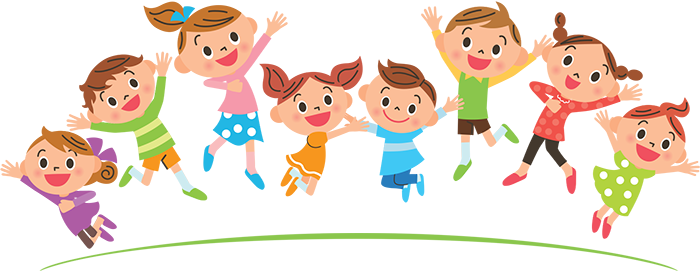 hry, hudba, tanecopékání buřtů!!!Buřty, opékací vidle a skvělou náladu vezměte s sebou!!!:)